		     Ömer IŞIK    		      											                           Daire Başkanı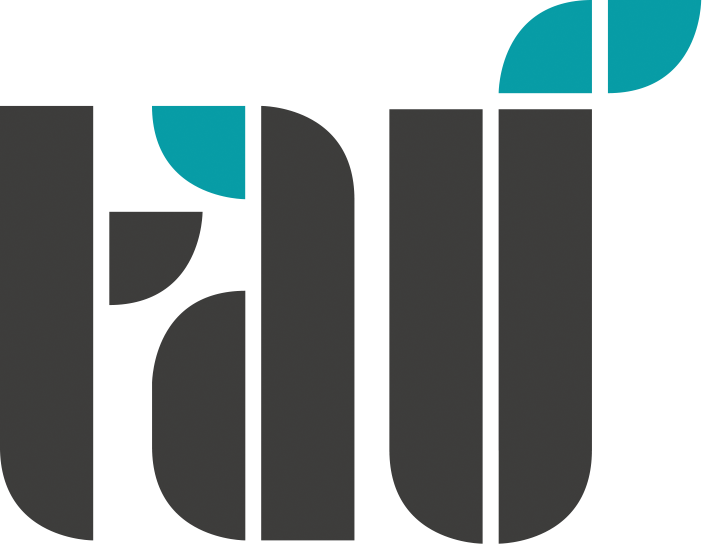 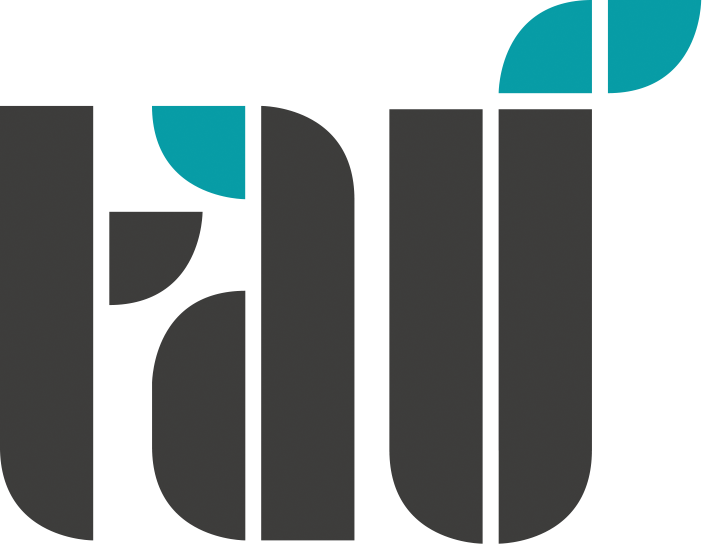 T.C.TÜRK ALMAN ÜNİVERSİTESİ                                    STRATEJi GELiŞTiRME DAiRE BAŞKANLIĞIHASSAS GÖREV RAPORUT.C.TÜRK ALMAN ÜNİVERSİTESİ                                    STRATEJi GELiŞTiRME DAiRE BAŞKANLIĞIHASSAS GÖREV RAPORUT.C.TÜRK ALMAN ÜNİVERSİTESİ                                    STRATEJi GELiŞTiRME DAiRE BAŞKANLIĞIHASSAS GÖREV RAPORUT.C.TÜRK ALMAN ÜNİVERSİTESİ                                    STRATEJi GELiŞTiRME DAiRE BAŞKANLIĞIHASSAS GÖREV RAPORUT.C.TÜRK ALMAN ÜNİVERSİTESİ                                    STRATEJi GELiŞTiRME DAiRE BAŞKANLIĞIHASSAS GÖREV RAPORUT.C.TÜRK ALMAN ÜNİVERSİTESİ                                    STRATEJi GELiŞTiRME DAiRE BAŞKANLIĞIHASSAS GÖREV RAPORUT.C.TÜRK ALMAN ÜNİVERSİTESİ                                    STRATEJi GELiŞTiRME DAiRE BAŞKANLIĞIHASSAS GÖREV RAPORUİÇ KONTROL VE ÖN MALİ  KONTROL BİRİMİ HASSAS GÖREV RAPORUİÇ KONTROL VE ÖN MALİ  KONTROL BİRİMİ HASSAS GÖREV RAPORUİÇ KONTROL VE ÖN MALİ  KONTROL BİRİMİ HASSAS GÖREV RAPORUİÇ KONTROL VE ÖN MALİ  KONTROL BİRİMİ HASSAS GÖREV RAPORUİÇ KONTROL VE ÖN MALİ  KONTROL BİRİMİ HASSAS GÖREV RAPORUİÇ KONTROL VE ÖN MALİ  KONTROL BİRİMİ HASSAS GÖREV RAPORUİÇ KONTROL VE ÖN MALİ  KONTROL BİRİMİ HASSAS GÖREV RAPORUHASSAS GÖREVLERHASSAS GÖREVI OLAN PERSONELHASSAS GÖREVI OLAN PERSONELGÖREVIN YERINE GETIRILMEME SONUCU / RİSK DÜZEYİGÖREVIN YERINE GETIRILMEME SONUCU / RİSK DÜZEYİALINACAK ÖNLEMLERALINACAK ÖNLEMLER1.Ön Mali Kontrole tabi evraklar ile Taahhüt Dosyalarının ve sözleşmelerin kontrolüGelir, gider, varlık ve yükümlülüklere ilişkin mali karar ve işlemlerin mali mevzuata uygunluk açısından denetimiMali karar ve işlemlerin etkililik, ekonomiklikve verimlilik açısından kontrolü Merve ÇAĞLAR BUDAK Merve ÇAĞLAR BUDAK1.Kamu zararına sebebiyet verme riski /Yüksek1.Kamu zararına sebebiyet verme riski /Yüksek1.Birime gelen Ön Mali Kontrol işlemlerinin mevzuat ve diğer hukuki düzenlemelere uygunluğunun Mevzuatta belirlenen süreler zarfında incelenmesinin sağlanması.2.İlgili Personelin çeşitli eğitim programlarına katılımının sağlanması suretiyle mevzuata hakim olması hususunun gözetilmesi.3.Mevzuat değişikliklerinin takip edilmesi.1.Birime gelen Ön Mali Kontrol işlemlerinin mevzuat ve diğer hukuki düzenlemelere uygunluğunun Mevzuatta belirlenen süreler zarfında incelenmesinin sağlanması.2.İlgili Personelin çeşitli eğitim programlarına katılımının sağlanması suretiyle mevzuata hakim olması hususunun gözetilmesi.3.Mevzuat değişikliklerinin takip edilmesi.2.İç Kontrol Sistemi ve Standartlarıİç Kontrol Uyum Eylem Planında yer alan ve tamamlanma tarihleri belirtilen çalışmaların yeterince anlaşılamaması Merve ÇAĞLARBUDAK Merve ÇAĞLARBUDAK1.Zaman Kaybı 2.Güven Kaybı/Yüksek1.Zaman Kaybı 2.Güven Kaybı/Yüksek1.İç  Kontrol Standartları  Uyum  Eylem  Planındaki faaliyetleredair çalışmaların birim bazında takip edilmesi.2.İç Kontrol Standartları konusunda ilerleme yapamayan birimlere destek verilmesi.3.İç kontrol Sistemi izleme araçları geliştirerek İç KontrolSisteminin izlenmesinin sağlanması.4.İç Kontrol Konusunda eğitimler düzenlenmesi.5.İç kontrol düzenlemelerinin takip edilerek çalışmalarıngüncellenmesi1.İç  Kontrol Standartları  Uyum  Eylem  Planındaki faaliyetleredair çalışmaların birim bazında takip edilmesi.2.İç Kontrol Standartları konusunda ilerleme yapamayan birimlere destek verilmesi.3.İç kontrol Sistemi izleme araçları geliştirerek İç KontrolSisteminin izlenmesinin sağlanması.4.İç Kontrol Konusunda eğitimler düzenlenmesi.5.İç kontrol düzenlemelerinin takip edilerek çalışmalarıngüncellenmesi3.Akademik ve İdari Personel Maaş Ve Özlük İşlemleri3.Akademik ve İdari Personel Maaş Ve Özlük İşlemleri Sibel KURAL Zeynep HIDIR Hasan UZUNER Sibel KURAL Zeynep HIDIR Hasan UZUNER1.Maii Sorumluluk 2.İdare ve Personelin güveninin kaybolması 3.İdari Para Cezası/Yüksek1.Maii Sorumluluk 2.İdare ve Personelin güveninin kaybolması 3.İdari Para Cezası/Yüksek1.Özlük   İşlemlerine   ilişkin   evrakların kontrole tabitutulması.2.İlgili birimler tarafından İşleme ait bilgilerin yanlış bildirilmesini önlemek adına ilgili harcama birimleri ile koordineli çalışılması ve bilgilendirme toplantıları yapılması.MUHASEBE VE KESİN HESAP RAPORLAMA BİRİMİ HASSAS GÖREV RAPORUMUHASEBE VE KESİN HESAP RAPORLAMA BİRİMİ HASSAS GÖREV RAPORUMUHASEBE VE KESİN HESAP RAPORLAMA BİRİMİ HASSAS GÖREV RAPORUMUHASEBE VE KESİN HESAP RAPORLAMA BİRİMİ HASSAS GÖREV RAPORUHASSAS GÖREVLERHASSAS GÖREVI OLAN PERSONELGÖREVIN YERINE GETIRILMEME SONUCUALINACAK ÖNLEMLER1.Kesinleşen İcra Kararlarıİcra işlemlerinin süresinde ve gerektiği gibiyapılamaması Sibel KURAL Hasan UZUNER1.Cezai işlem 2.Tenkit 3.Güven Kaybı  / Yüksek1.İcra Dairesinden gelen yazılara en geç 7 gün içeresindecevap verilmesi.Maaştan	Kesintisi	yapılan	tutarların	icra	dairesine gönderilmesiMuhasebe Yetkilisinin süreç kontrolü yapması 4.İşlem süreci hakkında Daire Başkanına bilgi verilmesi.2. Sosyal Güvenlik KesintileriHarcama Birimlerinden Sosyal Güvenlik Kesintilerinin süresinde ve doğru olarak yapılamaması.Harcama Birimleri tarafından tahakkuka bağlanan prim kesintilerinin süresi içerisinde ödenmemesi. Sibel KURAL Hasan UZUNER1.İdari Para Cezası2.Güven Kaybı / YüksekSGK Pirim kesintilerinin tahakkukunun harcama birimleri tarafından zamanında yapılmasının sağlanması ( Ayın en geç 24’üne kadar).Harcama birimlerinden gelen tahakkuk evraklarının muhasebe kayıtları ile pirim tahakkuk tutarlarının karşılaştırılmasıSGK pirim kesintilerinin  SGK hesaplarına aktarılması ile ilgili olarak kurumun cezai işlemler ile karşı karşıya kalmaması için son günü olan her ayın 24ü ile 27si arasında ödemelerin gerçekleştirilmesi.3.Vezne İşlemleriNeslihan FINDIKKILIÇ1.Cezai İşlem / Yüksek1.Teminat mektuplarının hesaba alınması ve iade edilmesi.2.Kefalet senetlerinin hesaba alınması ve iade edilmesi.3.Mutemetlerin hesabının kontrolü ve hesaba alınması.4.Muhtasar, KDV, Damga Vergisi Beyanname verme süreciVergi yükümlülüklerinden doğan beyannamelerin doğru ve zamanında verilmemesi.4.Muhtasar, KDV, Damga Vergisi Beyanname verme süreciVergi yükümlülüklerinden doğan beyannamelerin doğru ve zamanında verilmemesi. Özgür YAŞAR Hasan UZUNER Özgür YAŞAR Hasan UZUNER1.İdari Para Cezası2.Güven Kaybı  / YüksekBKMYS’de Mizan raporlarındaki bilgilerin  beyannameyedoğru olarak geçilip geçilmediği titizlikle kontrol edilirYasal süreler dolmadan (İzleyen ayın 23. günü akşamına kadar beyanname verilir ve 26. Günü akşamına kadar ödenir.)takip eden ayın ilk haftası içerisinde beyannameler verilir.Beyannameler verilmeden önce Muhasebe Yetkilisi ve  DaireBaşkanı tarafından Kontrol edilmesi5.Proje Muhasebe İşlemleriProjelerden yapılan döviz ödemeleri.5.Proje Muhasebe İşlemleriProjelerden yapılan döviz ödemeleri. Muhammed ŞAHİN Muhammed ŞAHİN1.Mükerrer ödeme riski 2.Mali Sorumluluk              / YüksekYapılacak döviz ödemelerinde harcama birimlerden gelen ödeme evraklarında yer alan fatura ve banka hesap bilgilerinin kontrolü.Bankaya aynı ödemeye ait TL olarak gönderilecek ödeme talimatında mükerrer ödeme olmaması için gerekli uyarıların yazılmasıKur farklılığı nedeniyle yapılabilecek eksik/fazla ödemelerin tespiti için banka hesap ekstreleri ve ödeme emrinin karşılaştırılması.6.Banka  İşlemleriTeminatların hesaba alınması sırasında isim, tutar vb. hatalar yapılması.Banka hesabından banka tarafından fazla/eksik ödeme yapılması.6.Banka  İşlemleriTeminatların hesaba alınması sırasında isim, tutar vb. hatalar yapılması.Banka hesabından banka tarafından fazla/eksik ödeme yapılması. Sibel KURAL Muhammed ŞAHİN Sibel KURAL Muhammed ŞAHİN1.Mükerrer ödeme riski 2.Mali Sorumluluk 3.Güven Kaybı / Yüksek1.Teminatların hesaba alınması sırasında yapılacak hataların sistemsel olarak düzeltilmesi mümkün olmadığından Mevzuat gereği yapılacak rutin kontrollere önem gösterilmesi, işin deneyimli personel tarafından yapılmasının sağlanması.2.Ödeme emri banka ekstreleri ve muhasebe kayıtları kontrolü ile tespit edici kontrol yapılıp söz konusu durum oluştuğunda banka ile iletişime geçilerek fazla ödemenin tahsili eksik ödemenin ifası ile banka hesabının düzeltilmesi sağlanacaktır.7.Taşınır Konsolide İşlemleri Özgür YAŞAR Hasan UZUNER Özgür YAŞAR Hasan UZUNERKamu zararına sebebiyet verme riskiMali Sorumluluk  3.Güven Kaybı / YüksekKamu zararına sebebiyet verme riskiMali Sorumluluk  3.Güven Kaybı / YüksekHarcama birimleri taşınır işlemlerinin koordinasyonunun sağlanması,Süreç akışının takip edilmesi, gerçekleşmesi muhtemel aksaklıklar için gerekli önlemler alınması.8.Personelin Görevden Ayrılması Özgür YAŞAR  Sibel kural Özgür YAŞAR  Sibel kural1.Görevin aksaması / Yüksek1.Görevin aksaması / YüksekGörevinden ayrılacak olan personel görevinden ayrılmadan önce yerine bakacak olan personele yapılacak olan iş ve işlemler ile ilgili en az bir ay önceden bilgilendirme yapması sağlanması.Görevinden ayrılan personelin Görev Devri Rapor Formunu eksiksiz doldurması sağlanıp ve bu formun birim amiri tarafından onaylanmasının sağlanması.BÜTÇE VE PERFORMANS BİRİMİ HASSAS GÖREV RAPORUBÜTÇE VE PERFORMANS BİRİMİ HASSAS GÖREV RAPORUBÜTÇE VE PERFORMANS BİRİMİ HASSAS GÖREV RAPORUBÜTÇE VE PERFORMANS BİRİMİ HASSAS GÖREV RAPORUHassas GörevlerHassas Görevi Olan PersonelGörevin Yerine Getirilmeme SonucuAlınacak Önlemler1. Bütçe Hazırlık Çalışmaları İş ve İşlemleriÖzgür YAŞAR1-Zaman Kaybı 2-İdare  ve Personelin Güveninin Kaybolması3-Görevin Aksaması4-Cezai Yaptırım5-Mevzuatın  Gerekliliklerinin Yerine Getirilememesi1.Harcama birimlerinin geçmiş yıllardaki bütçe gider gerçekleşmeleri  dikkate  alınarak  bir  önceki  yılda yayımlanan Orta Vadeli Program, Orta Vadeli Mali Plan, Bütçe Çağrısı ve eki Bütçe Hazırlama Rehberi Taslağına göre kurum bütçe ihtiyacı belirlenmeli.2.Temmuz  Ayı  sonuna  kadar  kurum  bütçesi oluşturularak üst yöneticiye ve Maliye Bakanlığı Bütçe ve  Mali  Kontrol  Genel  Müdürlüğüne  raporlanması sağlanmalı.3.Bütçe gelir tahminleri geçmiş dönemlerde incelenerek gerçekçi yapılmalı.4.Ödeneklerin  bütçe  tertiplerine  dağıtımında  ödenek dağıtım anahtarlarının kullanılması sağlanmalı.2.Kurumsal bütçe ödeneklerinin detay düzeyde birimlere dağıtımıBirimler tarafından gereksiz ödenek talebinde bulunulması.Nakit talep ve işlemlerinin zamanında yapılmaması nedeniyle karşılaşılabilecek idari para cezası.Özgür YAŞAR1.Güven Kaybı 2.Zaman Kaybı 3.Görevin Aksaması   / YüksekHarcama birimlerinin önceki yıl bütçe gider gerçekleşmeleri dikkate alınmalı.Birimlerin ödenek ihtiyaçları tespit edilerek bu ihtiyaçlar doğrultusunda kurumsal bütçe ödenekleri harcama birimlerine dağıtılmalı.3.Ayrıntılı Finansman Programının hazırlanmasıÖzgür YAŞAR1.Güven Kaybı 2.Zaman Kaybı 3.Görevin Aksaması      /Yüksek1.Gelirlerin gerçekleşme ay ve dönemlerinin geçmiş yıl verileri incelenerek tespit edilmesi sağlanmalı.2.Gelirlerin  yasal  dayanaklarından  gerçekleşme dönemleri tespit edilmeli.STRATEJİK PLANLAMA  BİRİMİ HASSAS GÖREV RAPORUSTRATEJİK PLANLAMA  BİRİMİ HASSAS GÖREV RAPORUSTRATEJİK PLANLAMA  BİRİMİ HASSAS GÖREV RAPORUSTRATEJİK PLANLAMA  BİRİMİ HASSAS GÖREV RAPORUSTRATEJİK PLANLAMA  BİRİMİ HASSAS GÖREV RAPORUSTRATEJİK PLANLAMA  BİRİMİ HASSAS GÖREV RAPORUSTRATEJİK PLANLAMA  BİRİMİ HASSAS GÖREV RAPORUHassas GörevlerHassas Görevi Olan PersonelHassas Görevi Olan PersonelGörevin Yerine Getirilmeme SonucuAlınacak ÖnlemlerAlınacak Önlemler1.Stratejik Plan Hazırlama Süreci1. Stratejik Plan Değerlendirme .2. Stratejik Plan Çalışma Takvimi’nin Hazırlanması.1.Stratejik Plan Hazırlama Süreci1. Stratejik Plan Değerlendirme .2. Stratejik Plan Çalışma Takvimi’nin Hazırlanması.Merve ÇAĞLARBUDAK1.Tenkit2.Zaman Kaybı 3.Görevin Aksaması1.Tenkit2.Zaman Kaybı 3.Görevin Aksaması1. Kurumun orta ve uzun vadeli amaçlarının, temel ilke ve politikalarının, misyon-vizyonunun, hedef ve önceliklerinin, performans ölçütlerinin, bunlara ulaşmak için izlenecek yöntemler ile kaynak dağılımlarının yanlışbelirlenmesini önlemek.1. Kurumun orta ve uzun vadeli amaçlarının, temel ilke ve politikalarının, misyon-vizyonunun, hedef ve önceliklerinin, performans ölçütlerinin, bunlara ulaşmak için izlenecek yöntemler ile kaynak dağılımlarının yanlışbelirlenmesini önlemek.2.Performans Programının Hazirlanmasi2.Performans Programının Hazirlanmasi Merve ÇAĞLAR BUDAK1.Tenkit2.Zaman Kaybı 3.Görevin Aksaması1.Tenkit2.Zaman Kaybı 3.Görevin Aksaması1. 5018 Sayılı Kamu Mali Yönetimi ve Kontrol Kanunu’nun 9’uncu maddesi uyarınca Performans Programı, kamu kaynaklarının etkili,ekonomik ve verimli kullanımının yanısıra mali saydamlık ve hesap verilebilirlik ilkeleri doğrultusunda  hazırlanmasını sağlamak.1. 5018 Sayılı Kamu Mali Yönetimi ve Kontrol Kanunu’nun 9’uncu maddesi uyarınca Performans Programı, kamu kaynaklarının etkili,ekonomik ve verimli kullanımının yanısıra mali saydamlık ve hesap verilebilirlik ilkeleri doğrultusunda  hazırlanmasını sağlamak.3.Faaliyet Raporunun Hazırlanması3.Faaliyet Raporunun Hazırlanması Merve ÇAĞLAR BUDAK1.Tenkit2.Zaman Kaybı 3.Görevin Aksaması1.Tenkit2.Zaman Kaybı 3.Görevin Aksaması1. Kamu İdarelerince Hazırlanacak Faaliyet Raporları Hakkında Yönetmelik gereğince Faaliyet Raporu’na ait verilerin birimlerden alınarak doğru ve zamanında yayınlanmasını sağlamak.1. Kamu İdarelerince Hazırlanacak Faaliyet Raporları Hakkında Yönetmelik gereğince Faaliyet Raporu’na ait verilerin birimlerden alınarak doğru ve zamanında yayınlanmasını sağlamak.